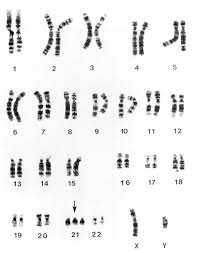 Down Syndrome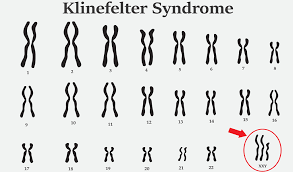 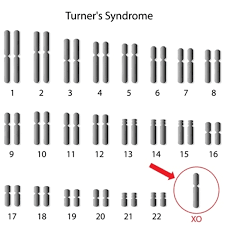 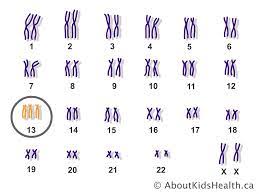 Patau syndrome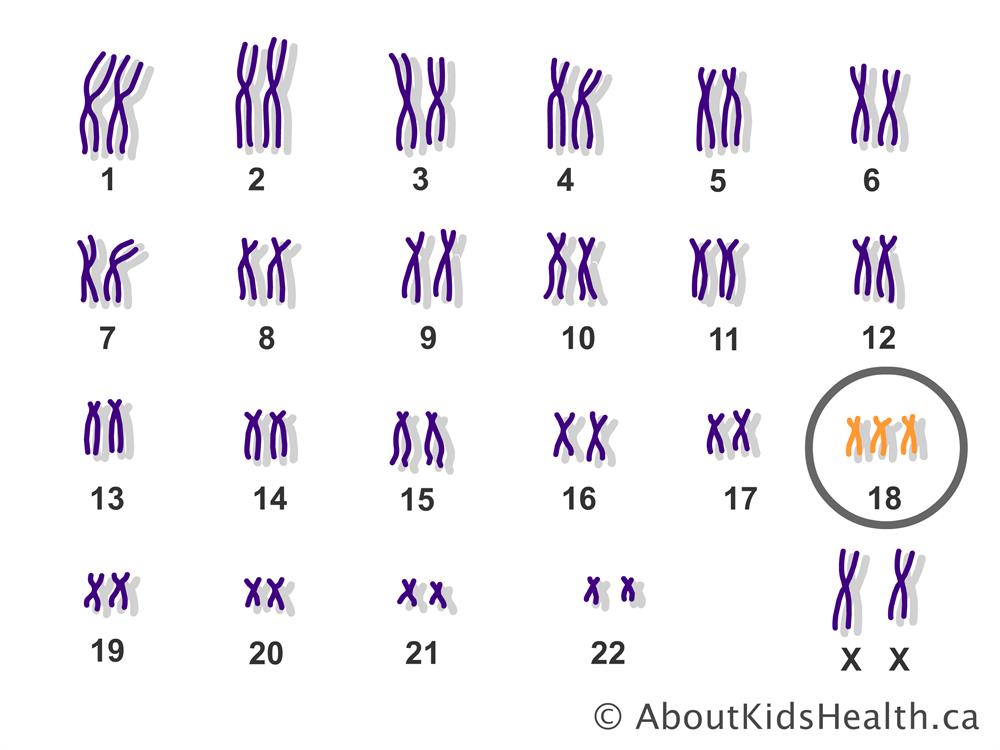 Edward Syndrom